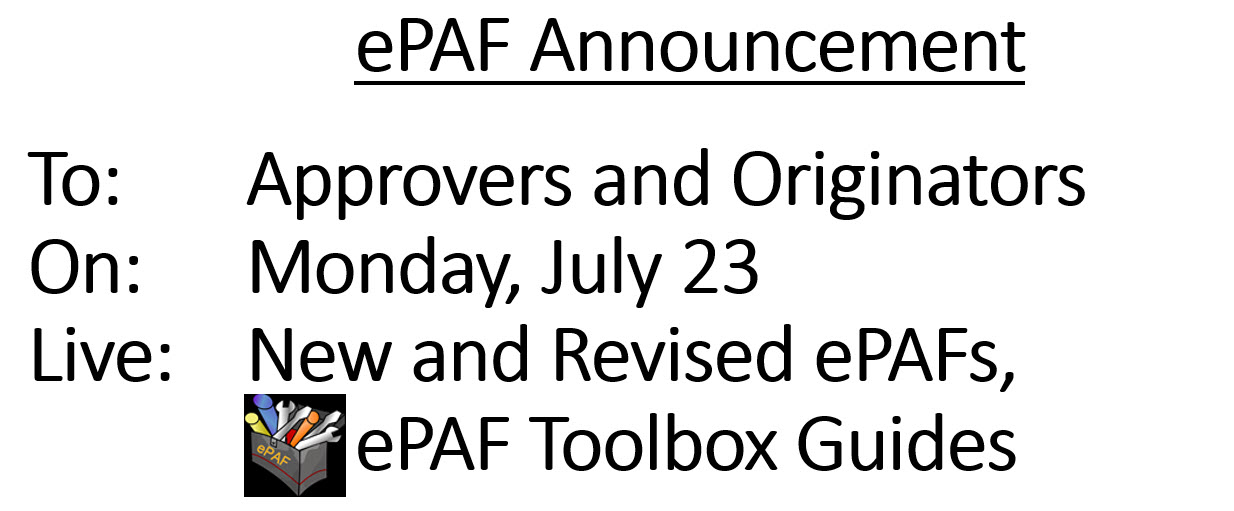 Please review the following information regarding changes to Banner Self Service Electronic Personnel Action Forms (ePAFs).4 New ePAFsNOTE: OHR200 continues to be used for Change of Status information but is no longer used for TerminationsRevisions to Current ePAFsData Label NamesThe names of four ePAF data labels were updated to reflect more familiar, WSU wording:Location of Enterable and Non-Enterable Data Entry ItemsTo improve the flow of data entry, data enterable items are now located at the top of each Section within the ePAF.  For example: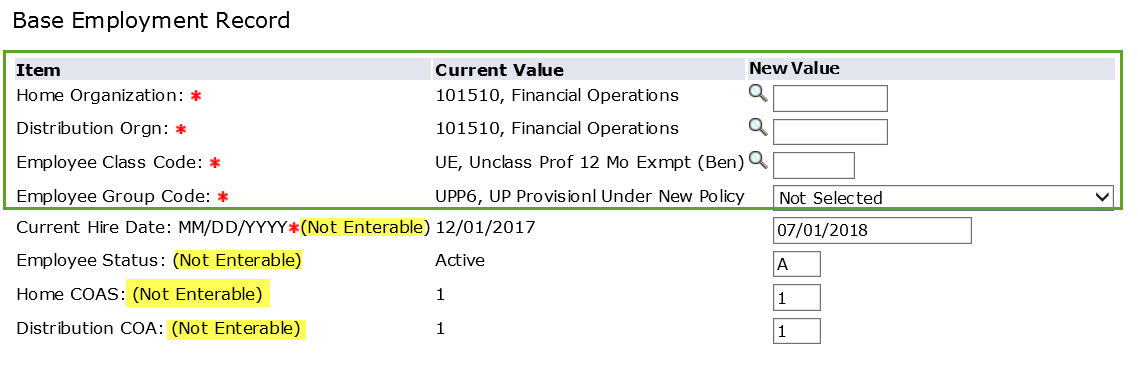 ePAF ToolboxThe ePAF Toolbox on myWSU, EmpHelp, houses information guides for ePAF Originators and Approvers. To easily access the information, log on to myWSU, Faculty/Staff tab.  Look for this link when accessing ePAFs in Banner Self Service:  ePAF Toolbox – Help Guides.ePAF Training and SupportAll ePAF Originators are asked to contact their College/Department Business Manager for training informationBanner ePAF Open Lab and Training is held most Thursdays starting at 2:00.  Registration is strongly encouraged on myWSU, myTraining. The session is attended by both new and experienced ePAF Originators and Approvers (primary and proxy). Prior to attending training, Budget Officers are asked to request ePAF security access for their employee. Instructions are in the ePAF Toolbox, 1.01 How to Request ePAF Access.Questions? New ePAF or ePAF processing questions may be directed to the following areas:New Types of ePAFsWhen the ePAF is usedPosition ONLY TerminationTermination ePAF used to terminate an employee’s position(s)Position AND Employee TerminationTermination ePAF is used to terminate a benefit eligible employee’s position(s) AND terminate the employee from the university This ePAF must be used with care!When the ePAF is approved and completed, it will trigger a series of events including termination of benefits and network accessAdditional CompensationReplaces the hardcopy forms OHR210, OHR300 and OHR330 Used to add an Overload position to a benefit eligible, exempt employeeThe employee’s primary position is benefit eligible, the additional compensation position is notCampus Box Address ChangesOriginators may create or revise employee’s WSU Campus Box Address and Telephone Numbers within their departmentThe information displays on the various online WSU Campus DirectoriesNew NameFormer NameSalaryAnnual SalaryNumber of Pays (P)Number of Pays (F)PaysFactorsHours per Pay PeriodHours per PayHourly Pay RateRegular RateAreaContact InformationITS Applications Training and Support978-5800 or training@wichita.edu Human Resources (Position Numbers, etc.)978-3065 or ePAF@wichita.edu Payroll (Payment Calculations, etc.)978-3074 or payroll@wichita.eduResearch Technology & Transfer Payroll978-6847 or researchpayroll@wichita.edu  Graduate School (Graduate Appointment Notices)978-6241 or constance.owens@wichita.edu 